Modello di domanda da redigere su carta intestata del soggetto gestoreCANDIDATURA PER LA MANIFESTAZIONE DI INTERESSE FINALIZZATA ALL’ATTIVAZIONE SUL TERRITORIO DELL’ATS DELLA MONTAGNA DI N. 47 NUOVI POSTI IN NUCLEI ALZHEIMER IN RSA DA RICONOSCERE A SEGUITO DI RICONVERSIONE DI P.L. DI RSA ORDINARI GIÀ A CONTRATTOAl Legale Rappresentante della ATS della MontagnaVia Nazario Sauro,  n.38 23100 – SONDRIOprotocollo@pec.ats-montagna.itIl/La sottoscritto/a __________________________________________________________ nato/a ________________________ il _____________________ residente nel Comune di ___________________________________ in via/Piazza ________________________________ n. _____________ Codice fiscale  in qualità di Legale Rappresentante dell’Ente Gestore ________________________________________ con sede legale in ______________________________ in Via __________________ n. ____________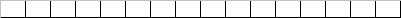 Codice fiscale e/o Partita IVA  COMUNICA L’INTERESSE  al riconoscimento di nuovi posti di nucleo Alzheimer, a seguito di riconversione di p.l. di RSA ordinari già a contratto, ai sensi della DGR n° XI/1046 del 17/12/2018 “Determinazioni in ordine alla gestione del Servizio Sociosanitario per l’esercizio 2019” e del successivo decreto n°4059 del 26/03/2019 della DG Welfare “Disposizioni in esecuzione della deliberazione n° XI/1046 del 17/12/2018 in ordine alla attivazione di nuovi posti in nuclei Alzheimer in RSA”Presso l’ Unità d’Offerta ________________________________________________________Per il seguente numero di posti letto________________________________________ DICHIARAai sensi dell’art. 46 e 47 del D.P.R. n°445 del 28.12.2000 e s.m.i., sotto la propria responsabilità e consapevole delle sanzioni penali e decadenze dai benefici eventualmente conseguiti previste ex artt. 75 e 76 del medesimo D.P.R per le ipotesi di dichiarazioni mendaci, formazione di atti falsi o uso degli stessiDI ESSERE IN POSSESSO a) dei requisiti soggettivi di accreditamento previsti dalla D.G.R. n. 2569/2014 ovvero : accreditato con Regione Lombardia come soggetto gestore di posti letto a contratto di RSA; iscritto alla CCIAA per i soggetti iscritti al Registro delle Impreseiscritto al R.E.A. per i soggetti non iscritti al Registro delle Imprese (Fondazioni e Enti Morali)iscritto agli appositi registri per gli Enti no profit;di non trovarsi in stato di fallimento e/o di liquidazione coatta salvo i casi in cui sia in corso un procedimento giudiziario per il risanamento e la prosecuzione dell’attività di impresa;dichiarazione che, nei confronti del legale rappresentante, dei componenti del Consiglio di Amministrazione e dei soggetti con poteri di gestione non sussistono cause di divieto, decadenza di cui all’art. 67 del D.Lgs 159/2011 e s.m.i.;dichiarazione ai sensi dell’art. 53, comma 16 ter, del D.Lgs 165/2001 da parte del legale rappresentante dell’ente, di non aver concluso contratti di lavoro subordinato o autonomo e comunque di non aver attribuito incarichi, per il triennio successivo alla cessazione del rapporto di pubblico impiego, ad ex dipendenti che hanno esercitato poteri autoritativi o negoziali nei loro confronti per conto delle pubbliche amministrazioni di cui all’art. 1, comma 2;essere in regola con le norme che disciplinano il diritto al lavoro dei disabili, ex Legge 68/1999;non essere stato soggetto alla sanzione interdittiva di cui all’art. 9, comma 2,  lett. C) del D.Lgs. 8 giugno 2001, n. 231 o ad altra sanzione che comporta il divieto di contrarre con la P.A. compresi i provvedimenti interdittivi di cui all’art. 14 del D.Lgs. 9 aprile 2008, n. 81;aver preso visione e condivisione dei principi enunciati nel Piano Triennale per la  Prevenzione della Corruzione e Trasparenza 2019/2021 dell’A.T.S. della Montagna, del Patto di Integrità in materia di contratti pubblici regionali, del Codice di comportamento nazionale dei dipendenti pubblici approvato con DPR N. 62/2013;dichiarazione sostitutiva relativa alle cause di esclusione di cui all’art. 80 del D.Lgs. n. 50/2016b) per il riconoscimento dei p.l. di cui al presente bando, in aggiunta ai requisiti previsti dalle D.G.R. n. VII/7435/2001, D.G.R. n. VII/12618/2003, D.G.R. n. V/64515 del 22/4/1995, la DGR 1046/2018 degli ulteriori requisiti di seguito indicati:nucleo dedicato, attrezzato in modo adeguato alla gestione dei disturbi del comportamento e dotato di idoneo sistema di sicurezza anti-fuga;  minutaggio assistenziale minimo pari a 1220 minuti settimanali per ospite; personale dell’equipe assistenziale specificatamente formato per l’assistenza ai pazienti affetti da demenza;adeguato supporto psicologico agli operatori al fine di contenere lo stress lavoro correlato e il fenomeno del burn out;collegamento con la rete dei servizi per le demenze, in particolare con i Centri per Disturbi Cognitivi e Demenze;     c) degli indicatori di qualità di seguito indicati (contrassegnare se in possesso):□ presenza di un giardino Alzheimer attiguo al nucleo;□ dotazione di tecnologie assistive specifiche per persone con demenza, che ne  facilitano l’orientamento rispetto agli spazi e all’utilizzo degli oggetti/servizi: es. sistemi di illuminazione di orientamento, sistemi di monitoraggio degli spostamenti o altri sistemi domotici specifici (se presenti elencare le tecnologie adottate).Firma del Legale RappresentanteLuogo e Data  ________________			                            _______________________Allegare copia del documento di identità del Legale rappresentante in corso di validità